ПРОТОКОЛзаседания Комиссии по координации работы по 
противодействию коррупции в Городском округе Верхняя Тура Администрация Городского 
округа  Верхняя Тура                                                                                 от 05.03.2019 № 1-2019Председательствовал:Глава Городского округа Верхняя Тура,
председатель Комиссии по координации 
работы по противодействию коррупции на
территории Городского округа Верхняя Тура                                   - И.С.Веснин       Присутствовали члены комиссии : Плотникова Н.А.- секретарь комиссии, главный специалист организационно-архивного отдела;Члены комиссии :Аверкиева И.М., заместитель главы администрации; Дементьева Э.Р., заместитель главы администрации; Ерушин Е.Ю., председатель Комитета по управлению городским и жилищно-коммунальным хозяйством ;Добош О.М., председатель Думы Городского округа Верхняя Тура; Русаков С.С., начальник отдела управления образованием;Щапова Е.Г., председатель Комитета по делам культуры и спорта;Лыкасова Н.В., начальник финансового отдела; Кушнирук И.П., начальник управления по делам архитектуры, градостроительства и управления муниципального имущества;Тарасова О.А., начальник планово-экономического отдела;Хачирова М.Н., начальник юридического отдела;Шакиной Л.В., и.о. директора ГАУПСО  «Редакция газеты «Голос Верхней Туры»;Повестка заседания:Состояние дел по землеустройству по Городского округа Верхняя Тура. Докладчик: Кушнирук И.П., начальник управления по делам архитектуры, градостроительства и муниципального имущества. Отчет по использованию муниципального имущества, переданного в аренду, за 2018 годДокладчик: Кушнирук И.П., начальник управления по делам архитектуры, градостроительства и муниципального имущества. Выполнение плана приватизации муниципального имущества за 2018год. Докладчик: Иканина Е.Л., старший инспектор  управления по делам архитектуры, градостроительства и управления муниципального имущества.Проведение анализа заявлений, обращений граждан и организаций на предмет наличия информации о фактах противоправного поведения муниципальных служащих.     Докладчик: Ерушина О.С., начальник организационно-архивного отдела.Правоприменительной практики, по результатам вступивших в законную силу решений судов, арбитражных судов о признании недействительными ненормативных правовых актов, незаконными решений и действий (бездействия) органов, организаций и их должностных лиц в целях выработки и принятия мер по предупреждению и устранению причин выявленных нарушений.Докладчик : Хачирова М.Н., начальник юридического отела. Слушали 1.  Состояние дел по землеустройству по Городского округа Верхняя Тура. Докладчик: Кушнирук И.П., начальник управления по делам архитектуры, градостроительства и муниципального имущества.Количество договоров аренды земельных участков по состоянию на 31.12.2018 года составило 266 шт., из них 40 договоров заключено с юридическими лицами и индивидуальными предпринимателями, остальные договоры заключены с физическими лицами.	Поступило платежей с 01.01.2018 года по 31.12.2018 года:В 2018 году проведена следующая работа по земельным отношениям:Предоставлено земельных участков на основании распоряжения главы городского округа  и заключено договоров в течение 2018 года по состоянию на 31.12.2017 года:в аренду земельных участков – 15 шт., (26 шт. за 2017 год);в собственность за плату – 53 шт. (99 шт. за 2017 год);в собственность бесплатно – 25 шт. (20 шт. за 2017 год);в собственность однократно бесплатно отдельным категориям граждан – 45 шт. (21 шт. за 2016 год.).Проведен аукцион по продаже права на заключение договоров аренды трех земельных участков, расположенных: г. Верхняя Тура, ул. 8 Марта 2, 4, 6 разрешенным использованием: для индивидуального жилищного строительства. Общая годовая арендная плата по трем договорам составила  55, 8 тыс. руб.Проведен аукцион по продаже права на заключение договоров аренды двух земельных участков,  расположенных:  г. Верхняя Тура, ул. Машиностроителей 30 и Гробова, строительный № 76 с разрешенным использованием: среднеэтажная жилая застройка. Общая годовая арендная плата по двум  договорам составила  207,5 тыс.руб.В рамках реализации масштабного инвестиционного проекта в соответствии с Распоряжением Губернатора Свердловской области заключен договор аренды земельного участка с ООО «СИНЕРГИЯ» Общая годовая арендная плата по  договору составила 4 668 858,38 рублей.Задолженность по договорам аренды земельных участков по состоянию на 01.01.2019г. 751,6 тыс. руб. в том числе:ООО «Новая Энергетика» - 122,3 тыс. руб.;ООО «Региональные Коммунальные Системы» - 209,3 тыс. руб.;ИП Федосеева Е.М. – 183,1 тыс. руб.;ИП Шмаков И.В. – 191,6 тыс. руб.Проводилась работа по взысканию задолженности, в том числе: по ИП Шмакову И.В.  суд прошел 06.02.2019г, расторжение договора, сумма долга 167,2 тыс.руб.,  пеня 60,1 тыс.руб. По ИП Федосеевой Е.М. документы переданы в суд. По ООО «Региональные Коммунальные Системы» документы переданы в юридический отдел для обращения в суд. Ежемесячно велась претензионная работа по недоимке арендной платы за земельные участки. Неплательщики вызывались на заседание комиссии по недоимке.Осуществлены расходы:Межевание 20-ти  земельных участков для предоставления однократно бесплатно в собственность отдельным категориям граждан;межевание 1 земельного участка под объектами инженерной инфраструктуры на территории Городского округа Верхняя Тура (плотина);межевание 5-ти земельных участков для проведения аукционов по продаже права аренды на земельные участки;межевание 2-х земельных участков, на которых расположены городские леса.РЕШИЛИ: Информацию принять к сведению.Управлению по делам архитектуры, градостроительства и муниципального имущества совместно с юридическим отделом принять меры по взысканию задолженности по договорам аренды земельных участков.   Включить в палан работы комиссии вопрос об  осуществление муниципального земельного контроля на территории Городского округа Верхняя Тура, срок II кв. 2019г.  Слушали 2. Анализ эффективности использования муниципального имущества.Докладчик: Кушнирук И.П., начальник управления по делам архитектуры, градостроительства и муниципального имущества. На 01.01.2018 действовало 9 договоров аренды муниципального имущества. С 27.06.2018 в связи с окончанием срока аренды муниципального имущества были прекращены договоры аренды имущественных комплексов теплоснабжения и водоснабжения с ООО «Региональные Коммунальные Системы», договор аренды имущественного комплекса водоотведения с ИП Черепановым А.П. На 31.12.2018 действовало 6 договоров аренды муниципального имущества.Задолженность по договорам аренды по состоянию на 01.01.2019 составляет 7 965,5 тыс. руб., в том числе:ООО «Новая Энергетика» – 2 945,3тыс. руб.;ООО «Региональные Коммунальные Системы» – 795,9 тыс. руб.;ИП Черепанов А.П. – 2 715,3 тыс. руб.;ИП Черепанова О.А. – 74,3 тыс. руб.;ООО «Инженерные системы и сети» – 116,6 тыс. руб.;ООО «ПМ Технологии» – 117,3 тыс. руб.С организациями-должниками проводится претензионная работа, руководители приглашаются на заседания межведомственной комиссии.В 2018 году заключены договора уступки права на сумму 1 920,8 тыс. руб., в соответствии с которыми администрация Городского округа Верхняя Тура уступила муниципальным и бюджетным учреждениям Городского округа Верхняя Тура право (требование) к ООО «Региональные коммунальные системы» по взысканию задолженности (основной долг) по арендной плате по договорам аренды муниципального имущества № 335,              № 336 от 27.06.2013 года – аренда имущественного комплекса теплоснабжения и водоснабженияИсполнение «Прочие поступления от использования имущества (аренда жилых помещений)» – 150,6% в связи с погашением задолженности АО «Верхнетуринский машиностроительный завод» в сумме 26,4 тыс. руб.Исполнение «Доходы от сдачи в аренду имущества  (плата за наем)» – 123,2%  в связи с повышением процента сбора платы за наем до 64,0%Поступление платежей с 01.01.2018 по 31.12.2018тыс. руб.Приложения:Реестр договоров аренды муниципального имущества –  на 1 л.Справка финансового отдела по доходам –  на 1 л.  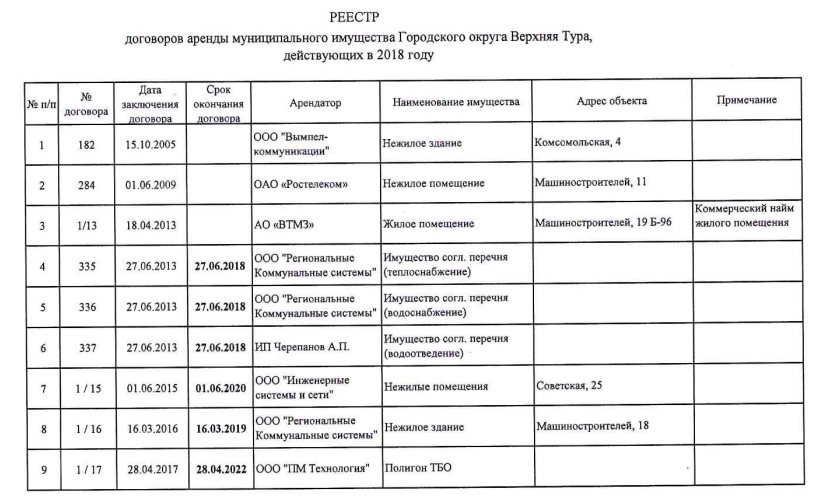 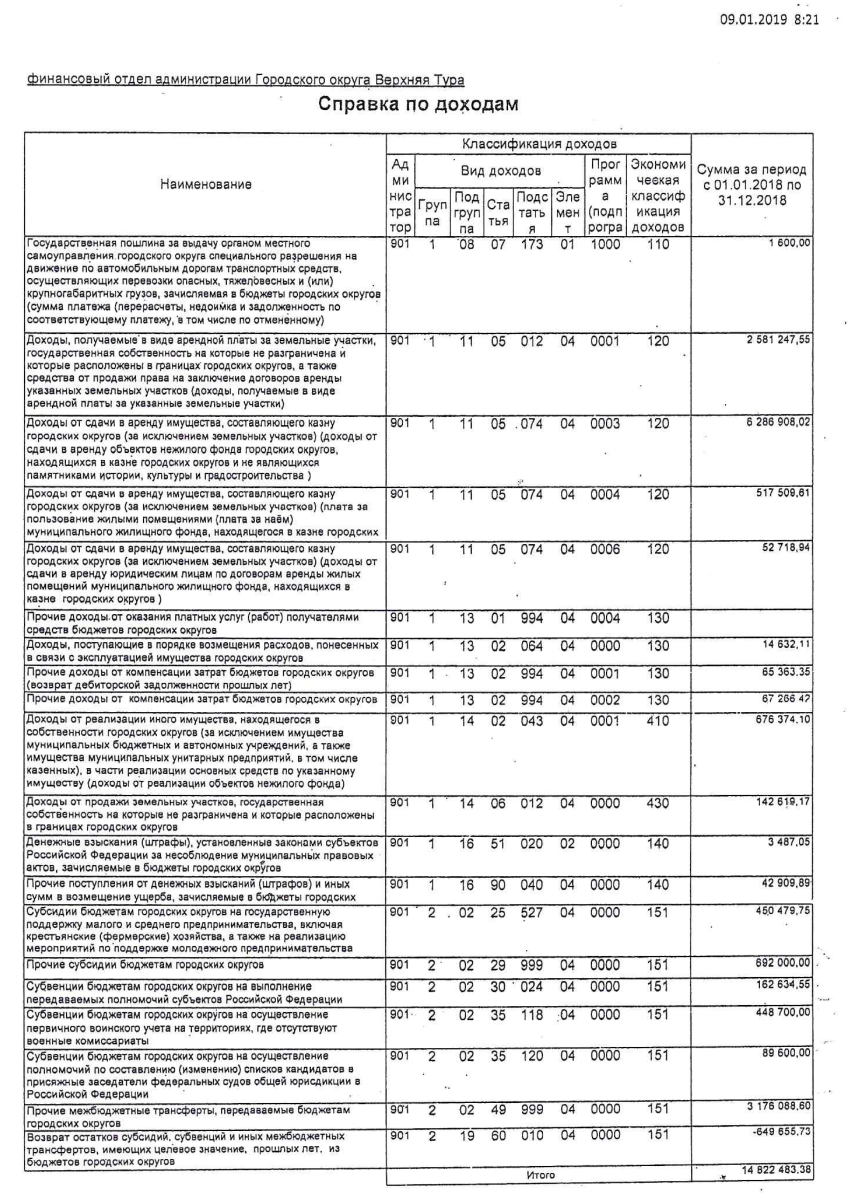     РЕШИЛИ: Информацию принять к сведению.Управлению по делам архитектуры, градостроительства и муниципального имущества продолжить претензионную работу с организациями-должниками. Слушали 3.  Выполнение плана приватизации муниципального имущества за 2018год. Докладчик: Иканина Е.Л., старший инспектор  управления по делам архитектуры, градостроительства и управления муниципального имущества.Отчет по выполнению плана приватизации муниципального имущества за 2018 год:В прогнозный план приватизации муниципального имущества на 2018 год, утвержденный решением Думы Городского округа Верхняя Тура от 15.11.2017 
№ 98 «Об утверждении прогнозного плана приватизации муниципального имущества Городского округа Верхняя Тура на 2018 год», были включены следующие объекты:По приватизации указанных объектов 09.02.2018 года был проведен аукцион с открытой формой подачи предложений о цене объекта, начальная цена – 357,0 тыс. руб.  Поступило 2 заявки, имущество было продано за 357,0 тыс. руб.В 2018 году поступили доходы в сумме 319,374 тыс. руб. от приватизации 3-х объектов, приобретенных субъектами малого и среднего предпринимательства в 2014 и 2015г.г. – ООО «SA-NET» (нежилые помещения Гробова, 2б, S= 13,8 кв.м), Веснина С.В. (нежилые помещения Иканина, 79, S=39,3 кв.м), Василова А.К. (нежилые помещения Гробова, 2Б, S=52,8 кв.м),  как имеющие преимущественное право приватизации муниципального имущества по федеральному закону №159-ФЗ от 22.07.2008 «Об особенностях отчуждения недвижимого имущества, находящегося в государственной или в муниципальной собственности и арендуемого субъектом малого и среднего предпринимательства, и о внесении изменений в отдельные законодательные акты Российской Федерации», с рассрочкой по оплате на 7 лет.Итого поступило в 2018 году – 676,374 тыс. руб.РЕШИЛИ: Информацию принять к сведению. Слушали 4. Проведение анализа заявлений, обращений граждан и организаций на предмет наличия информации о фактах противоправного поведения муниципальных служащих.     Докладчик: Ерушина О.С., начальник организационно-архивного отдела.     Заявлений, обращений на предмет наличия информации о фактах противоправного поведения муниципальных служащих в 2018году не поступало. РЕШИЛИ: Информацию принять к сведению.       Слушали 5. Правоприменительной практики, по результатам вступивших в законную силу решений судов, арбитражных судов о признании недействительными ненормативных правовых актов, незаконными решений и действий (бездействия) органов, организаций и их должностных лиц в целях выработки и принятия мер по предупреждению и устранению причин выявленных нарушений.Докладчик : Хачирова М.Н., начальник юридического отела. Хачирова М.Н. ознакомила с правоприменительной практикой по материалам «Консультанта Плюс» .РЕШИЛИ:Информацию принять к сведению. Глава городского округа,
председатель комиссии                                                                       И.С.Веснин Секретарь комиссии                                                                            Н.А.Плотникова №п/пНаименованиеплатежаКодбюджетнойклассификацииПлановый показатель на 2018 год, тыс. руб.Исполнение на 31.12.2018г., тыс. руб.исполнение, %1234561Доходы, получаемые в виде арендной платы за земельные участки, государственная собственность на которые не разграничена901 111 05 012 04 0001 1201350,02 581,2191,22Доходы от продажи земельных участков, государственная собственность на которые не разграничена и которые расположены в границах городских округов901 1 14 06 012 04 0000 430100,0142,6142,6Итого1450,02723,8187,8Наименование платежаКБКПлановый показатель на 2018 годИсполнение на 31.12.2018г.Исполнение, %Доходы от сдачи в аренду объектов нежилого фонда 901 111 05 074 04 0003 1204 428,86 286,9142,0Доходы от сдачи в аренду имущества  (плата за наем)901 111 05 074 04 0004 120420,0517,5123,2Прочие поступления от использования имущества (аренда жилых помещений)901 111 05 074 04 0006 12035,052,7150,6Итого4 883,86 857,1140,4№ п/пНаименование объектаМестоположение объектаХарактеристика объекта1.Сооружение электроэнергетикиСвердловская область, г. Верхняя Тура, отпайка от ВЛ 6кВ Совхоз 2 на здание ТП, расположенное на территории промплощадки лесозаготовительного участка по адресу: 
г. Верхняя Тура, ул. Лесная, 10протяженность 1433 м2.Нежилое здание (трансформаторная подстанция)Свердловская область, г. Верхняя Тура, 
ул. Лесная, № 10Бплощадь 23,9 кв. м3.Сооружение электроэнергетикиСвердловская область, Городской округ Верхняя Тура, г. Верхняя Тура, ВЛ 0,4 кВ от здания ТП, расположенного на территории промплощадки лесозаготовительного участка по адресу: 
г. Верхняя Тура, ул. Лесная, 10 через территорию промплощадки, до жилых домов и зданий по ул. Труда, ул. Лесная, ул. Рабочаяпротяженность 2329 м